RELATÓRIO   DAS ATIVIDADES LEI ALDIR BLANC – 2020PROJETO: CONTRATAÇÃO DE EMPRESA PARA EXECUÇÃO DE CURSOS PARA FORMAÇÃO DE AGENTES CULTURAIS.Curso: História e princípios da CapoeiraDATA DO EVENTO:  Dia 18 /12, às 13h00 – 17h e 19h – 22h. LOCAL DO EVENTO:  Centro Cultural Benedito Rakowski – Rua Major Estevão do Nascimento, 570, centro, Coronel Vivida –   Pr - 85550-000, Coronel Vivida – PR.  (46) 3232 – 4690DESCRIÇÃO DO EVENTO - Curso: História e princípios da Capoeira.A realização da aula/palestra sobre a história da capoeira contemplo cerca de 26 participantes, sendo ministrado de forma teoria como bate papo com os participantes, e de forma mais prática com demonstração musical, e dos movimentos da luta/dança.Os Professores Wagner Bito e Luciano de Almeida, ministraram as aulas com a supervisão do Diretor de Cultura Alexsandro Pedroso da silva. Foi uma ação de formação dos jovens e adolescentes sobre a cultura africana no Brasil, sua história e a arte que é uma arte extremamente brasileira.O evento foi divulgado pelo facebook e pelo WhatsApp onde respeitando o período político procurou oportunizar a todos de forma gratuita.Respeitando também o distanciamento social, álcool em gel conforme decreto da pandemia vigente no município. Anexo Divulgação do evento 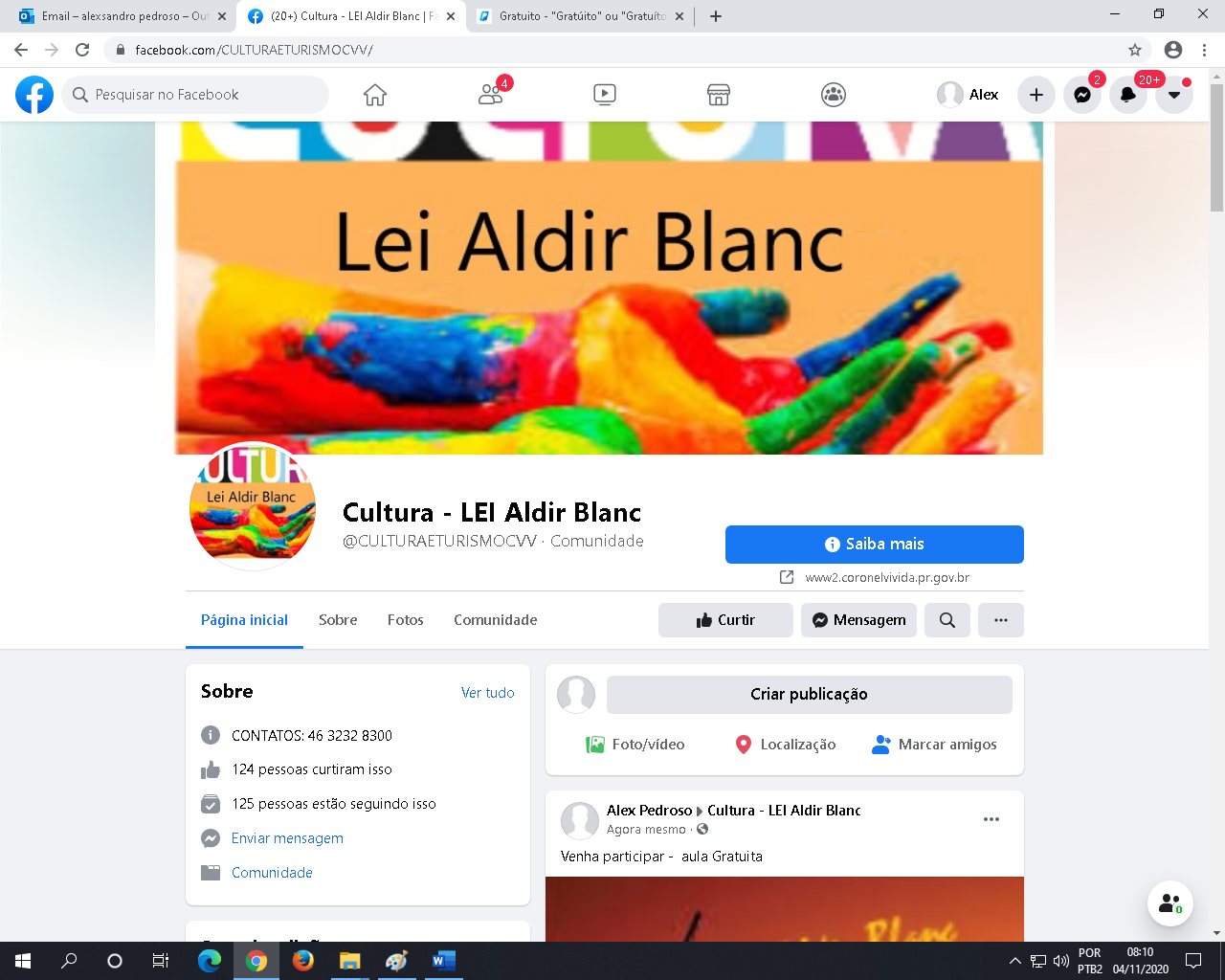 Criação da Página específica – Lei Aldir BlancAnexo Conteúdos Ministrados

Evento – História e movimentos da capoeiraA origem do nome capoeira;Escravos brasileiros;A música e a religião africana;A arte da defesa;Os principais mestres da capoeira;De luta a uma arte;Estilos de luta dentro da capoeira;Movimentos da capoeira;Instrumentos mais usados;A regionalidade dentro da capoeiraRoda de perguntas AnexosImagens do Evento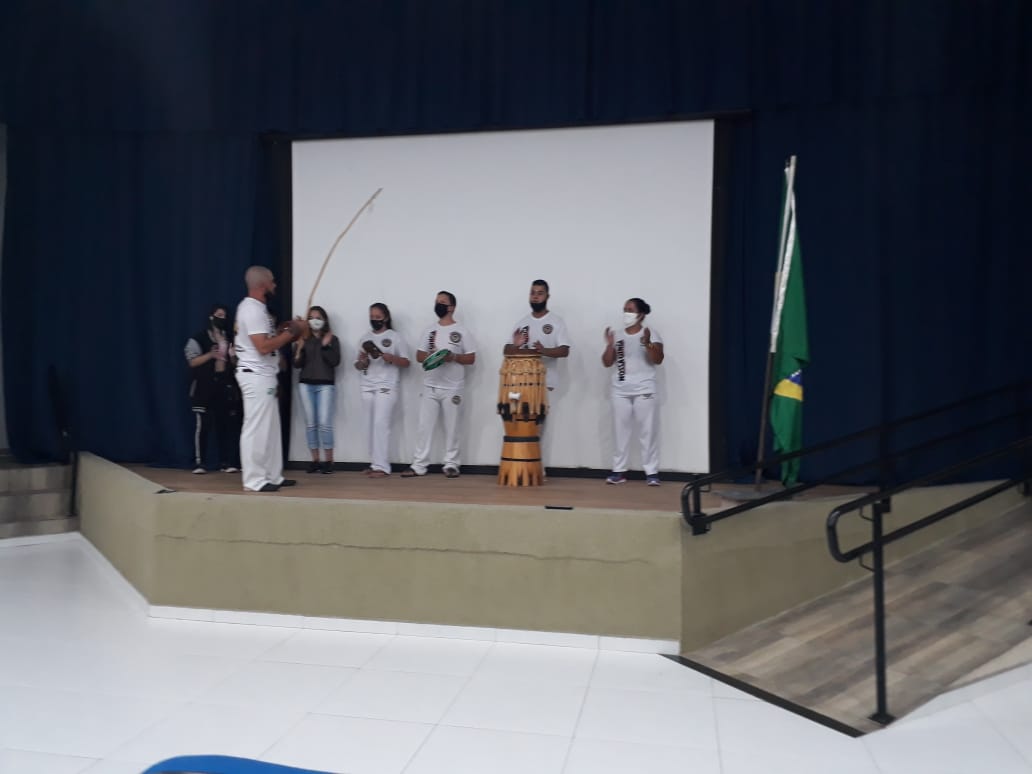 Amostra das músicas e instrumentos da capoeira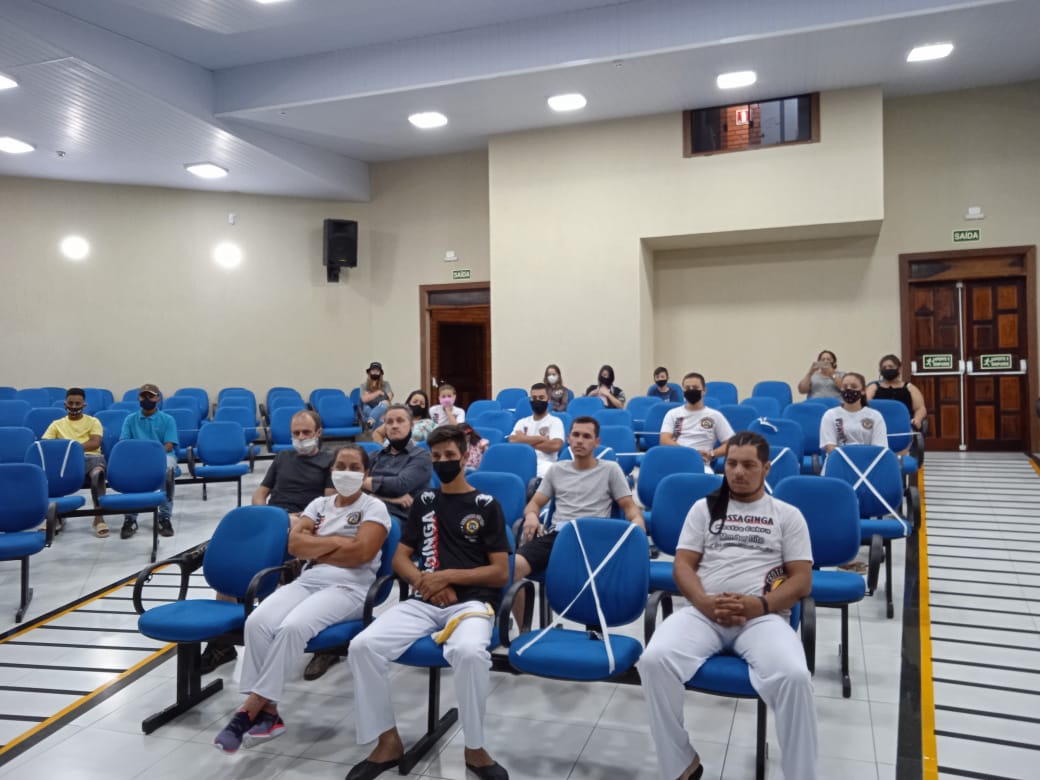 Parte do Público Presente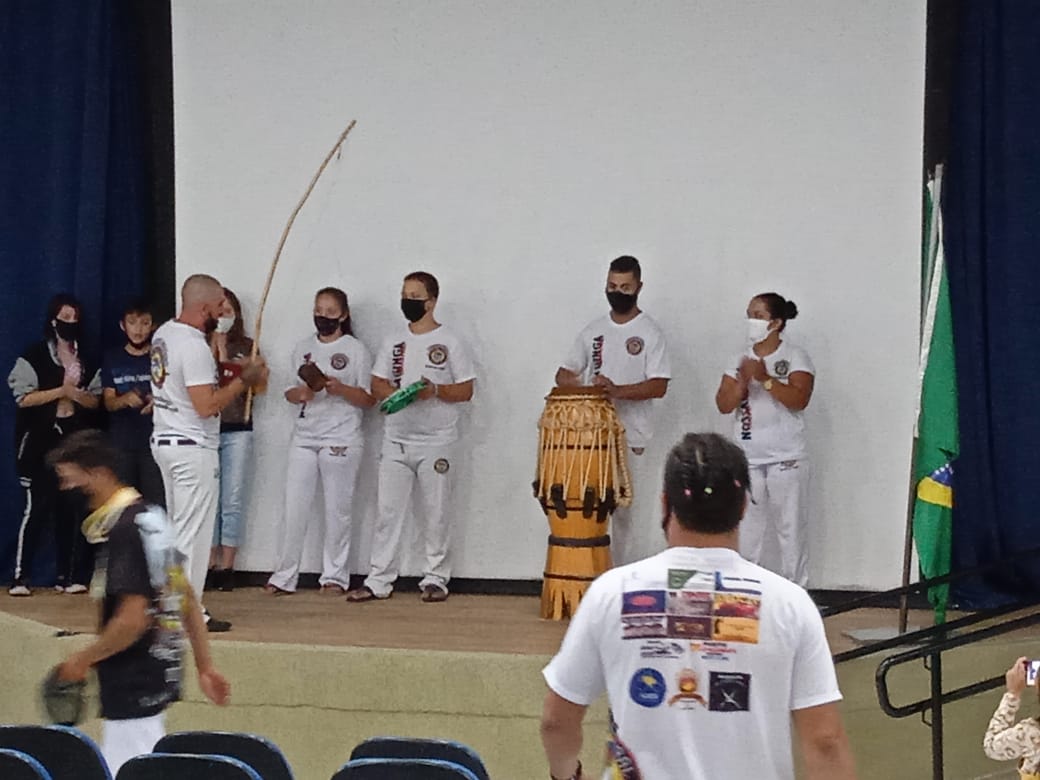 Abertura do evento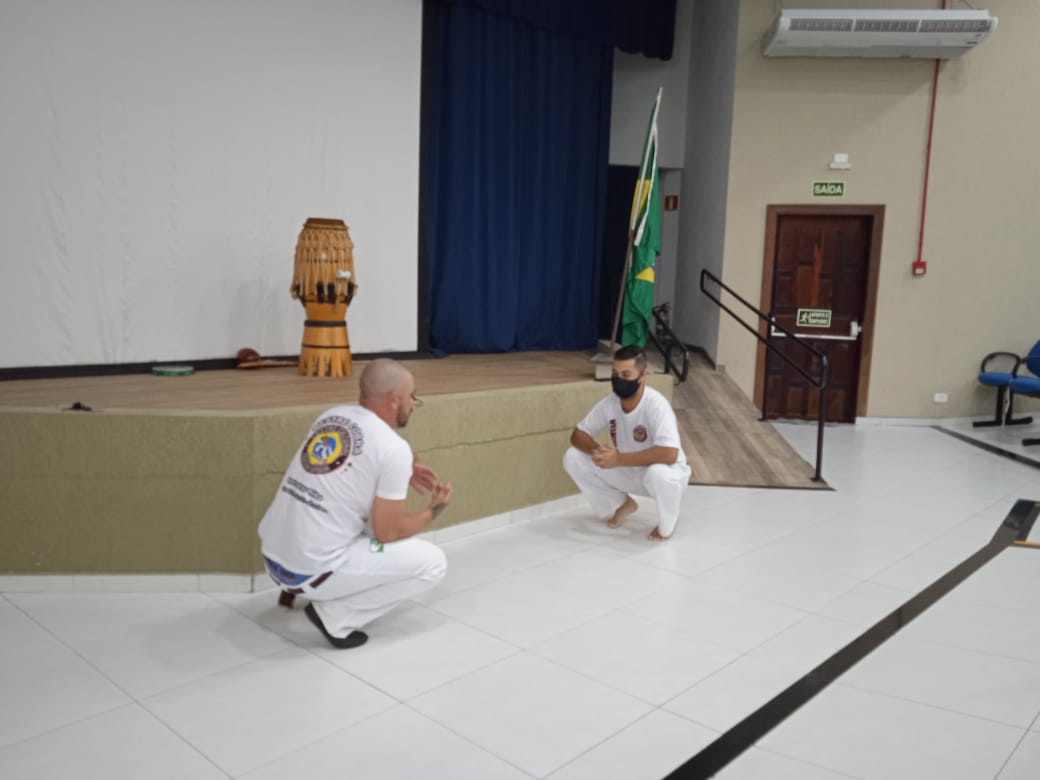 Amostra das modalidades da capoeira 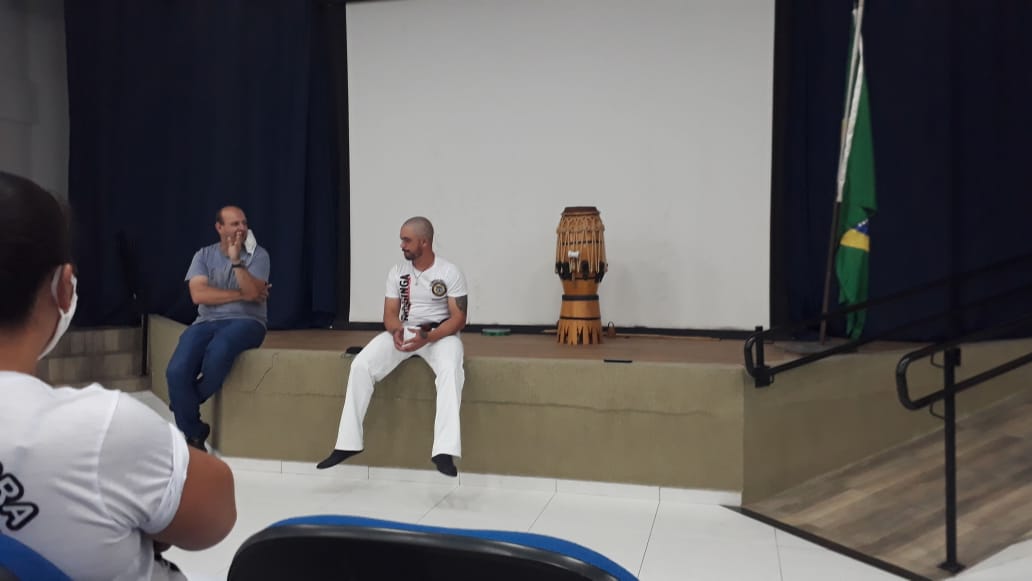 Roda de Conversa: História e origem da capoeira 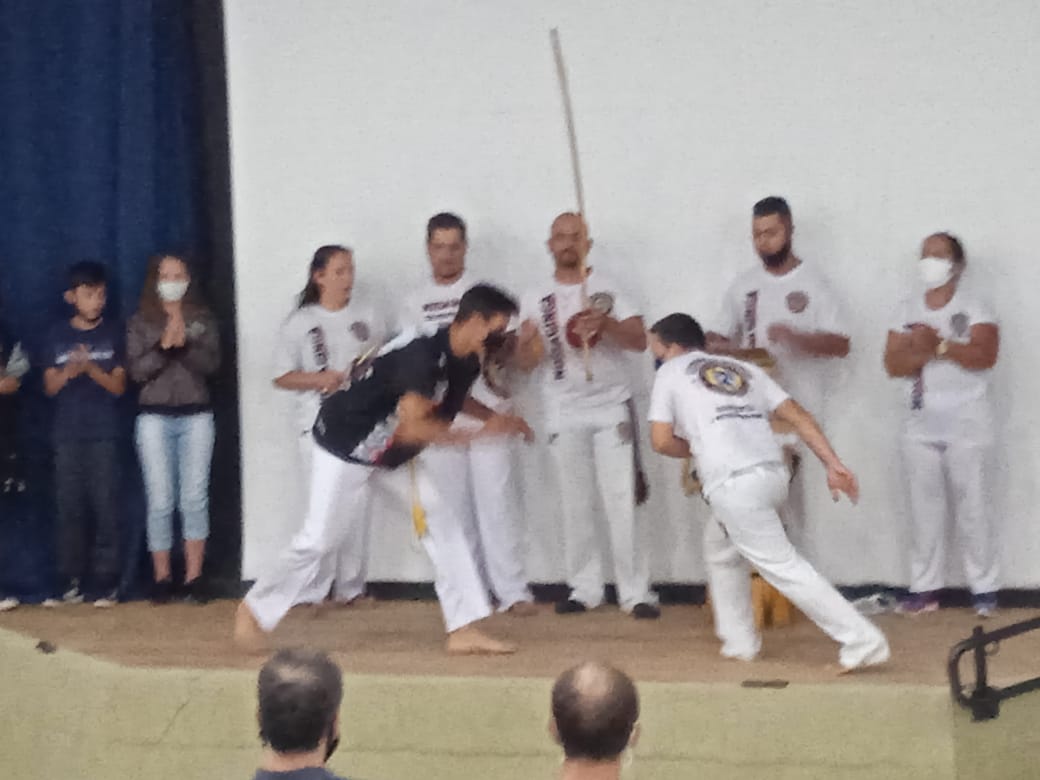 Amostra dos Principais Golpes da capoeira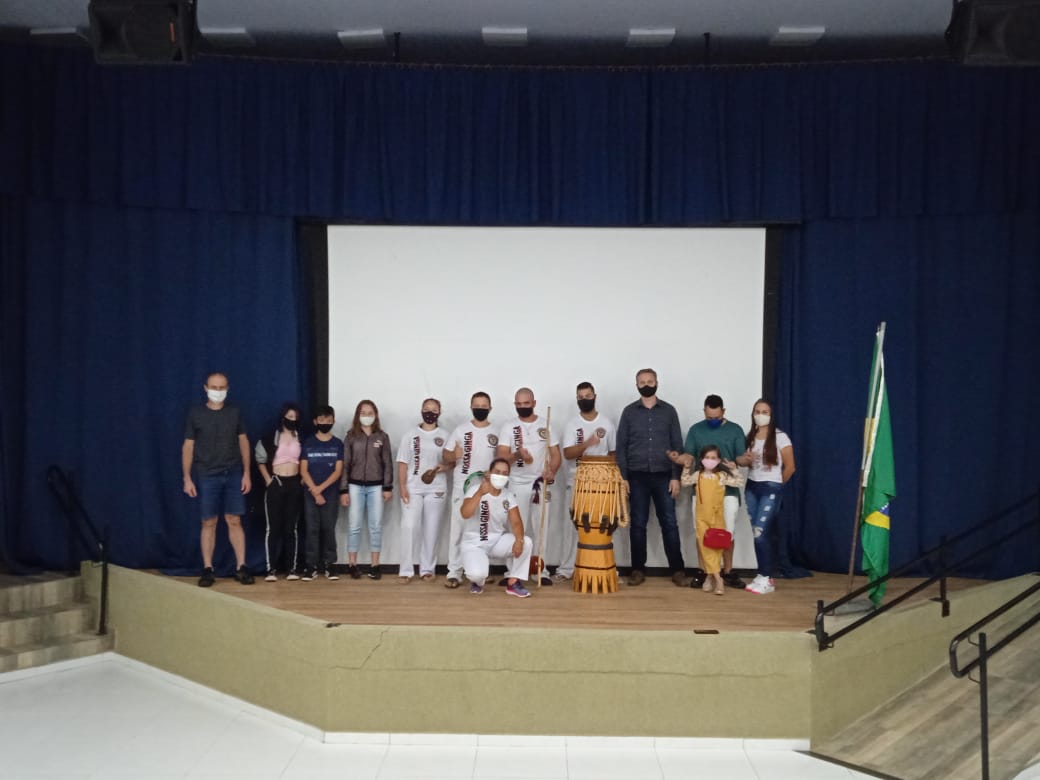 Foto com os donos da empresa contratada 